Çevre ve Şehircilik Bakanlığının Çevresel Etki Değerlendirme (ÇED) Alanında Kapasitesinin Güçlendirilmesi için Teknik Yardım Projesi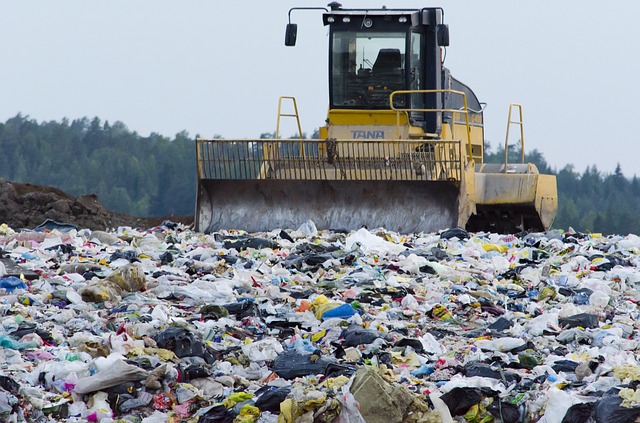 Kitapçık B21a(Ek I – 10a, 11; Ek II – 5)Atık Düzenli Depolama Tesislerinin Çevresel Etkileri GİRİŞBu belge atık düzenli depolama tesislerinin çevresel etkileri konusunda temel seviyede bilgi vermek amacıyla hazırlanmıştır. Çevresel Etki Değerlendirmesi (ÇED) alanında fikir sahibi olmak isteyenler ve planlanan yatırımların temel çevresel etkileri hakkında bilgilenmek isteyen halk, yatırımcı ve diğer ilgili kurum ve kuruluşlar ile onların temsilcileri bu belgenin hedef kitlesidir.Bu belgeye konu olan tesisler ÇED Yönetmeliği’nin Ek-I listesinin 10. Maddesinin a) bendi “Tehlikeli ve/veya özel işleme tabi atıkların geri kazanıldığı, yakıldığı  (Oksitlenme yoluyla yakma, piroliz, gazlaştırma, plazma vb. termal işlemler) düzenli depolandığı ve/veya nihai bertarafının yapıldığı tesisler”,11. Maddesi “İnşaat  yıkıntı  ve  hafriyat  atıkları  hariç  olmak  üzere  alanı  10  hektardan  büyük  ve/veya  hedef  yılı  da  dahil  günlük  100  ton  ve üzeri  olan  atıkların  geri  kazanıldığı,  yakıldığı  (oksitlenme  yoluyla  yakma,  piroliz,  gazlaştırma,  plazma  vb.  termal  işlemler)  düzenli depolandığı ve/veya nihai bertarafının yapıldığı tesisler” ve,Ek-II listesinin 5. Maddesi “İnşaat  yıkıntı  ve  hafriyat  atıkları  hariç  olmak  üzere  günlük  kapasitesi  100  ton’un  altında  olan  atıkların  kompostlaştırıldığı ve/veya  diğer  tekniklerle  geri  kazanıldığı,  yakıldığı  (Oksitlenme  yoluyla  yakma,  piroliz,  gazlaştırma,  plazma  vb.  termal  işlemler),  düzenli depolandığı ve/veya nihai bertarafının yapıldığı tesisler” kapsamında yer almaktadır.SEKTÖRÜN KISA TANITIMIKatı atık depolama sahaları atık yönetiminde kullanılanın yaygın yöntemdir. Atık depolama sahalarına ilişkin en önemli hususlar aşağıdaki gibidir:Atık kabulü: Kabul edilen atıklar doğru atık depolama sahası sınıfına bertaraf edilmeleri amacıyla doğru şekilde tanımlanmakta, kodlanmakta ve sınıflandırılmaktadır. Su kontrolü: Atık depolama sahasındaki atıklara yağmur suyu, yüzey ve yeraltı sularının karışmasını minimuma indirmek ve dolayısıyla sızıntı suyu oluşmasını önlemek amacıyla kontrol tedbirleri alınması gerekmektedir.Toprak ve Suyun Korunması: Toprağın, yeraltı ve yüzey sularının korunması amacıyla depolama tesisinin zeminine geçirimsizlik tabakası yerleştirilmektedir. Bu tabaka, belirli geçirgenlik ve kalınlık özelliklerine sahip jeosentetik bir astar ile birlikte doğal ya da yapay mineral bir katmandan oluşmaktadır.Sızıntı Suyu yönetimi: Sızıntı suyunu toplamak ve depolama ya da arıtma tesisine aktarmak amacıyla etkin bir sızıntı suyu toplama sistemi kurulmalıdır. Çöp Gazı Yönetimi (sadece evsel atık ve organik atık içeren endüstriyel atık depolama tesisleri için geçerlidir): Biyoçözünür atıkların döküldüğü depolama sahalarında aktif gaz elde etme ve arıtma sistemi bulunmalıdır. Çevresel EtkilerİNŞAAT ÖNCESİ VE İNŞAAT SÜRECİİnşaat öncesi ve inşaat faaliyetleri sırasında aşağıda belirtilen çevresel etkiler dikkate alınmalıdır:Gürültü ve titreşimhafriyat ve binaların inşaat faaliyetleri için kullanılan makinelerden ve/veya donanımdan kaynaklı gürültü,trafikten kaynaklı gürültü (hafriyat toprağının taşınması, inşaat malzemelerinin, donanımların ve/veya teknolojilerin şantiyeye nakliyesi vb.),binaların, yolların, vb. inşaat faaliyetlerinde kullanan makinelerden kaynaklı titreşim.Hava kirliliğiHafriyattan ve tozlu yüzeylerin rüzgara ve/veya trafiğe maruz kalmasından kaynaklı toz emisyonu,inşaat makineleri ve trafikten kaynaklı kirletici madde emisyonu (NOx, PM10 ile benzen).Atıklarhafriyat atığı,inşaat faaliyetleri esnasında ortaya çıkan tehlikesiz atıkların üretilmesi,inşaat faaliyetleri esnasında tehlikeli atıkların üretilmesi (kullanılmış yağ filtreleri, kontamine olmuş temizlik malzemeleri vb.),Sökülen makinelerden kaynaklı diğer tehlikeli atıkların üretilmesi (atık yağlar, kullanılmış hidrolik akışkanlar).Topraksahada gerçekleştirilen önceki faaliyetler sonucunda hafriyat toprağının kontamine olması,kaza veya makine arızası sonucu toprak kirliliği,sahanın açılması ve hafriyat faaliyetleri esnasında yağmur ve rüzgar nedeniyle toprak yüzeyinin erozyona uğraması,bitkisel toprak tabakasının sıyrılarak uzaklaştırılması nedeniyle toprağın doğal yapısının bozulması, geçici arazi kullanım değişikliği,çakıl ve kil benzeri hammaddelerin tükenmesi. Su ve Yeraltı Suyu Şantiye tesislerinden kaynaklı evsel atıksu,İnşaat çukurlarında biriken kirli su (askıda katı madde kirliliği),Yüzey suyu kaynaklarının inşaat şantiyesinden ve depolama alanından kaynaklı yağmur suları nedeniyle kirlenmesi,Kazara dökülmeler ve uygun olmayan depolama tesislerinden kaynaklı sızıntılar yeraltı sularının kontamine olması,Hafriyat çalışmaları nedeniyle yeraltı suyu seviyelerinin bozulması.Flora ve fauna, ekosistemler, korunan alanlarÜreme, kritik beslenme dönemleri ve mevsimsel göçler açısından hassas fauna türleri üzerindeki potansiyel etkiler,Çalışmaların gerçekleştirildiği alanda/yakınlarında bulunan fauna türlerinin rahatsız edilmesi (kuşların barınaklarının ve besinlerinin değişmesi),İnşaat sahasındaki bitki örtüsünün yok olması ve habitatın bozulması nedeniyle fauna türlerinin doğal yaşama dönmede zorluk çekmesi,ekosistemler üzerindeki potansiyel etki (yerel duruma bağlı olarak),korunan alanlar üzerindeki potansiyel etki (yerel duruma bağlı olarak).Peyzajİnşaat şantiyesi ve inşaat faaliyetlerinin neden olduğu trafikten kaynaklı görsel etki, Özellikle eğlence, turizm ve konut bölgelerinden görülebilen alanlarda görsel rahatsızlıklar.Kültürel miras Önceden tescillenmemiş arkeolojik alanların hasar görmesi, Araçların neden olduğu titreşimler nedeniyle arkeolojik anıtların zarar görmesi.İŞLETME AŞAMASIGürültü ve titreşim Atık, kalıntı ve kimyasal madde taşıyan kamyonlardan kaynaklı trafik,Mekanik atık ön arıtma işleminden ve vinç faaliyetlerinden kaynaklı gürültü, Pompalar, soğutma sistemi, egzoz fanları ve baca çıkışından kaynaklı gürültü,Türbin-jeneratör sisteminden kaynaklı gürültü.Hava Kirliliği Faaliyet alanlarından ve hammaddeler ile atıkların nakliyesinden kaynaklı toz emisyonu,Atık depolama sahasının işletilmesinden ve sızıntı suyu arıtma tesisinden kaynaklı koku emisyonu ve uçucu organik madde salınımı,Aşağıdaki emisyonlar sadece biyolojik olarak çözünebilen atık depolayan sahalarda oluşmaktadır:Atık depolama sahasından metan ve karbondioksit gazlarının salınımı,Atık depolama sahası gaz arıtma tesisinden NOx, CO, SOx baca gazlarının salınımı.AtıksuGeçirimsizlik tabakasının hasar görmesi/bozulması sonucunda sızıntı suyunun yeraltına geçmesi nedeniyle yeraltı suyunun kirlenmesi,Atık depolama sahasında yer alan yapıların, platformların, boruların, vb. hasar görmesinin sonucunda meydana gelen sızıntıların toprak tarafından emilmesi nedeniyle yeraltı suyunun kirlenmesi,Araçların yıkanması ya da yakıt ikmali esnasında toprağa akan sızıntıların toprak tarafından emilmesi nedeniyle yeraltı suyunun kirlenmesi.AtıklarSızıntı suyu arıtma tesisinden kaynaklı çamur,Tekerlek yıkama sisteminden kaynaklı çamur,Yakıtlardan, çözücülerden, yağlama yağlarından, hidrolik akışkanlardan, antifrizden, kullanılmış yağ filtrelerinden, kontamine olmuş temizlik maddelerinden, vb. kaynaklı tehlikeli katı atıklar.Toprak KirliliğiHasar görmüş geçirimsizlik tabakası, borular, yapılar nedeniyle meydana gelen sızıntılardan kaynaklı toprak kirliliği.Diğer etkiler (sağlık probemleri, fauna, peyzaj vb.)Atık kamyonlarından kaynaklı emisyonlar nedeniyle halkın rahatsız olması,  Atık depolama sahası üzerinde uçan kuş nüfusunun artması,Çöp, haşarat ve zararlı böceklerin çoğalması,Atık depolama sahasında oluşabilecek patlama, yangın gibi tehlikelerden kaynaklı sağlık riskleri,Özellikle eğlence, turizm ve konut bölgelerinden görülebilen alanlarda görsel rahatsızlıklar.Enerji tüketimiMakinelerin kullanımı için yakıt tüketimi,Pompalar, arıtma tesisi için elektrik tüketimi.Su tüketimiTekerlek yıkama sistemi için su tüketimi.Hammadde tüketimiSızıntı suyunun arıtımında kimyasal katkı maddelerinin kullanımı.KAPAMA / İŞLETMEDEN ÇIKARTMAKapama sonrası faaliyetler esnasında aşağıda belirtilen çevresel etkiler dikkate alınmalıdır:Hava kirliliğiHasar görmüş atık depolama sahası örtü tabakasından kaynaklı emisyonlar nedeniyle hava kirliliği.ToprakÖrtü tabakasının bozulması,Örtü tabakasının bozulmasından kaynaklı sızıntılar sonucunda toprak kirliliği,Kalıcı arazi kullanım değişikliği.Su ve Yeraltı suyu kirliliğiGeçirimsizlik tabakasının zarar görmesi ya da diğer muhtemel çevresel etkiler nedeniyle yeraltı suyunun kontamine olması.Flora ve faunaAtık gazları nedeniyle vejetasyonun ve çevredeki alanların zarar görmesi.PeyzajÖzellikle eğlence, turizm ve konut bölgelerinden görülebilen alanlarda görsel rahatsızlıklar.ÖZET Atık depolama sahalarına ilişkin başlıca çevresel etkiler aşağıdaki gibidir:toprak kirliliği,yüzey/yeraltı suyu kirliliği,atık gazı emisyonu,koku emisyonu. 